Verksamhetsplan ViS-matematikVerksamhetsåret 2022Uppdraget 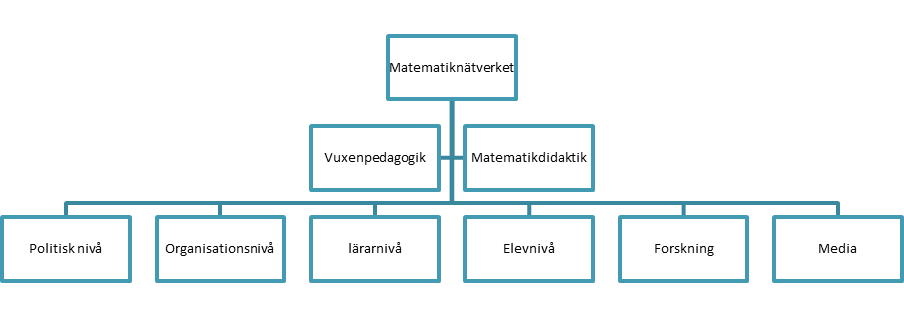 Denna modell beskriver hur vi ser på vårt uppdrag. Vi vill belysa och sprida kunskap om matematikdidaktiska och allmän vuxenpedagogiska tankar kring hur vuxenutbildningen kan bidra till ett livslångt lärande både vad gäller kompetensförsörjning, men också till den enskildes arbets- och vardagsliv.Eftersom all utbildning sker i ett sammanhang där yttre ramar och villkor påverkar den pedagogiska praktiken ser vi inte bara matematiklärare som vår målgrupp utan också andra professioner och yrkespraktiker som mer eller mindre påverkar planering, genomförande, resultat och utvärdering av digitala och analoga undervisningspraktiker. Några viktiga bakgrundsfaktorer då nätverket startade sin verksamhet för ca 10 år sedan var matematikens svaga resultat, den begränsade tillgången till kompetensutveckling samt den svaga kopplingen mellan praktik och forskning.Vi vill i dialogform synliggöra olika aktuella teman, men också fortsätta vårt arbete med att stärka kunskaperna om praktiknära forskning. En önskan är också att föra ett resonemang i media om bl. a matematikens roll i yrkeslivet.ViS nätverk för vuxnas matematiklärande ska:skapa möjligheter för dialog mellan vuxenutbildare,utveckla och fördjupa dialogen mellan praktiker och forskare för att utveckla en vuxenutbildning som vilar på vetenskaplig grund och beprövad erfarenhet,verka för påverkansarbete som rör matematikämnets roll och betydelse i vuxenutbildningen och samhällsutvecklingen,lyfta frågor som rör vuxnas lärande,lyfta och sprida goda idéer, exempel och erfarenheter,bevaka förändringar i styrdokumenten,synliggöra ViS och nätverkets arbete gentemot vuxenutbildare, organisationer och myndigheter samtverka för att vuxenutbildningens speciella förutsättningar och villkor får en mera framträdande roll i lärarutbildningen samt att kompetensutvecklingsmöjligheterna för bättrasFokusområdenKartläggningDå vi på olika sätt kommunicerat med lärare och skolledare, bland annat vid de digitala konferenser som genomförts, tycker vi oss ha fått en ganska god helhetsbild av hur vuxenutbildning i matematik bedrivs, vilka svårigheter och vilka kompetensutvecklingsbehov som finns. Samtidigt inser vi att de människor vi samtalat med bara utgör en mindre andel av alla som på något sätt är engagerade i matematikkurser. Hur representativa är de uppfattningar vi mött och framför allt hur är situationen för den grupp som vi inte kommunicerat med? Därför kommer vi under året att på olika sätt fortsätta skaffa oss en fördjupad kunskapsgrund som underlag för analyser, kommande påverkansprocesser och aktiviteter. Informationen hämtas, fram för allt, via nätverkets egna kontakter men också vi intervjuer och samtal med olika anställda inom olika utbildningsanordnare.Detta arbete är en del i strävan efter att i högre grad identifiera och tillgodose medlemmarnas behov. Det är tidskrävande och långsiktigt. Det finns också möjligheter att utsträcka undersökningen utanför medlemskretsen vilket kan vara ett sätt att öka medlemsrekryteringen.Lärarutbildning och behov av kompetensutveckling
I början av 2020 togs första steget till att långsiktigt påverka utbudet av kompetensutveckling för matematiklärare inom vuxenutbildningen. Behovet är inte enbart matematikspecifikt men i ljuset av matematikkursernas resultatmässiga särställning extra intressant. Detta arbete avstannades på grund av pandemin men är inte bortglömt. Vi inväntar tills vi kan träffas för samtal då längre samtal genomförs enklast fysiskt. Detta påverkansarbete kommer att återupptas under 2022.De allra flesta lärarutbildningar i dag behandlar området vuxnas lärande mycket knapphändigt eller inte alls. Detta tycker vi är en allvarlig brist. Dessutom finns det få möjligheter att genom enstaka kurser fylla detta utbildningsbehov för yrkesverksamma lärare. ViS ambition bör vara att driva dessa frågor men också att arrangera sådan kompetensutveckling som saknas. Matematiknätverket kommer under året att fortsätta de samtal som påbörjats med universitet, Nationellt centrum för matematikutbildning, Encell och SKR. Vi kommer också att vidga samtalen till några fackliga organisationer.KompetensförsörjningVuxenutbildningen bidrar till att försörja arbetslivet med aktuell kompetens hos individen. Det är många som behöver komplettera sina studier. De som är arbetslösa behöver vidareutbildning för att bli anställningsbara. Dessutom är det många nyanlända som ska etablera sig på arbetsmarknaden och i det svenska samhället.För att arbetsmarknaden ska fungera i framtiden behövs ett livslångt lärande. Alla behöver lära, lära om och lära nytt hela livet. Kompetenser behöver vidareutvecklas eller kompletteras. Det är viktigt, både ur individens och ur samhällets perspektiv, att ingen hamnar i återvändsgränder i utbildningssystemet.I en alltmer digitaliserad värld ökar behovet av att kunna förhålla sig kritisk till information i t.ex. sociala medier. Att kunna värdera resultat, förstå och tolka diagram och att göra överslagsberäkningar är viktiga förutsättningar för att fungera väl i ett demokratiskt samhälle. Här har matematikutbildningen en viktig uppgift att fylla och nätverket bidrar på olika sätt till att synliggöra detta område. Några exempel är de genomförda seminarierna om statistik under pandemin och den kommande satsningen på ”Matematik, bildning och demokrati”.Planerad verksamhet Kompetensutvecklingsinsatser i nätverkets regiVi har uppmärksammat ett stort behov av att snabbt kartlägga de vuxenstuderandes erfarenheter, förkunskaper och behov, inte minst hos studerande på grundläggande nivå.Komvuxläraren träffar sina elever ett fåtal timmar per vecka, under en begränsad tidsperiod och samtidigt ska de sträva efter hög genomströmning och största och bästa möjliga utveckling hos varje elev. Det är en speciell utmaning att undervisa vuxna. Det är därför av största vikt att vi bidrar till att stärka Komvuxlärarnas kompetens i att hitta metoder för att snabbt kartlägga elevens förkunskaper.Under 2022 planerar vi att genomföra flera webbinarier. Det första riktar sig huvudsakligen mot grundläggande vuxenutbildning och belyser hur elevinflytande, delaktighet och kartläggning blir viktiga ingredienser i ett motivationsskapande förhållningssätt. Goda exempel ges från Komvux i Borlänge och Lund. Ett nordiskt perspektiv ges genom exempel på hur en modell för kartläggning av studerandes förkunskaper och attityder utvecklats i Norge. Detta första seminarium äger rum i mitten av februari.Ett annat intressant område som berör den grundläggande vuxenutbildningen är matematikens roll i yrkesutbildningar. Vilka matematiska kompetenser behövs och hur kan man arbeta för att öka motivationen?Senare under året kommer vi att erbjuda ett seminarium kring metoder för samtal i syfte att möta och kartlägga nya studerande.Under 2021 arrangerades två seminarier på temat ”Matematikdidaktiska aspekter på statistik, bl.a. med utgångspunkt från den mediala beskrivningen av pandemins utveckling”. Under året hade vi också ett seminarium om de nya ämnesplanerna. Vi kommer under året att följa upp med fördjupande samtal kring dessa innehåll. Ett seminarium på temat ”Matematik, bildning och demokrati” var tänkt att genomföras förra året, vi räknar med att det kan genomföras under året.Vetenskaplig grund och beprövad erfarenhet är ett område som har hög prioritet inom nätverket. Att bidra till ökad kommunikation mellan forskare och praktiker är en mycket angelägen uppgift. Dessa områden kommer också att vara underlag för ett eller flera seminarier under året.Tillsammans med SiV och ViSa planerar vi att genomföra en konferens under hösten 2022. Några områden som skulle kunna belysas är ”Validering” och ”Matematikens resultat”.Arbetsformerna för årets konferenser/seminarier blir beroende av pandemins utveckling. Digitala möten har kommit för att stanna men det finns också en efterfrågan på verkliga mötesplatser. Vi strävar efter goda möjligheter till dialog oavsett om ett seminarium ges digitalt eller på plats.Deltagande och medverkande i externa konferenserNätverket ha ambitionen att medverka och delta i externa konferenser/seminarier som innefattar eller anknyter till våra intresseområden. Detta ger värdefulla kontakter men är också ett sätt att synliggöra frågeställningar som är särskilt intressanta ur vuxenutbildningens perspektiv. Dessutom bidrar det till marknadsföring och medlemsrekrytering.Under året kommer vi att i form av en utställning presentera vår verksamhet i samband med matematikbiennalen i Växjö. Där kommer några av oss även att hålla i egna presentationer som riktar sig mot vuxenutbildare i matematik.En av oss kommer dessutom att medverka med ett föredrag som riktar sig mot vuxenutbildare i matematik under SMaLs (Sveriges matematiklärarförening) årliga sommarkonferens i Mullsjö. Två representanter från vårt nätverk kommer likaså att hålla egna presentationer under den nordiska konferens för vuxnas lärande som om allt går väl blir den 25 och 26 april.ALMs årliga konferens, liksom de virtuella seminarier som organisationen erbjuder, är en viktig kunskapskälla och kommunikationsmöjlighet då det gäller både forskning och praktik för vuxnas matematiklärande. Nätverket har två aktiva medlemmar i ALMs styrelse.MötesplatserDe viktigaste mötesplatserna är de olika aktiviteter som beskrivs under rubriken ”Planerade aktiviteter” ovan. Hemsidan fyller en viktig funktion som informationskanal.Påverkansarbete Nätverket vill fortsättningsvis ges möjlighet att delta i remissvar som rör frågor inom vårt intresseområde matematik. Vi vill fortsätta med våra kontakter och dialoger med skolmyndigheter och representanter för utbildningsorganisationer i frågor som rör främst matematiken i vuxenutbildningen. Det är viktigt, tycker vi, att kommunicera med planerare forskare, utvecklare och beslutsfattare för att belysa förändringar som sker och ge förslag på åtgärder som behöver göras för att utveckla matematiklärandet inom vuxenutbildningen.Särskilt viktig är den pågående dialogen med Skolverket kring kommande förändringar i styrdokumenten.Vi vill även delta i debatten där vi har möjlighet att skriva debattartiklar och svara på skrivelser för att belysa matematikens betydelse för samhällsutvecklingen i stort.Kommunikation Nätverkets informationskanaler kommer att vara nyhetsbrev och ViS hemsida men även personliga kontakter och Facebook. Vi kommer även att undersöka om vi kan etablera och utveckla kontakter med olika fackliga organisationer. Detta skulle leda till förbättrade informationskanaler men också till vidgade kunskaper.SamverkanVi kommer under året att fortsätta vårt samarbete med Nätverket för vuxnas lärande i Norden (NVL), Nationellt Centrum för Matematikutbildning (NCM), Skolverket, nationellt kompetenscentrum för livslångt lärande (Encell) och Adults Learning Mathematics (ALM). Vi kommer även att bevara de värdefulla personkontakter med främst forskare som vi har utvecklat under de år vårt nätverk varit aktivt.Under året kommer vi också att fortsätta vårt nära samarbete med ViS två övriga aktiva nätverk.Arbetsgruppen för ViS-matematikHans Melén		StockholmLinda Jarlskog		LundCharlotte Arkenback-Sundström		GöteborgChrister Näslund		BorlängeTomas Näslund		ÖsthammarMonika Lundberg		Sundsvall